ПОЛОЖЕНИЕО РЕГИОНАЛЬНОМ ЭТАПЕ ВСЕРОССИЙСКОГОКОНКУРСА СОЧИНЕНИЙ 2023 ГОДАна территории Приморского краяОбщие положенияНастоящее Положение разработано в соответствии с Положением о Всероссийском конкурсе сочинений 2023 года (далее – Конкурс).Настоящее Положение определяет порядок организации ипроведения регионального этапа Всероссийского конкурса сочинений 2023 года (далее – Региональный конкурс), порядок участия и порядок определения победителей.Региональный конкурс является отборочным этапомВсероссийского конкурса сочинений 2023 года, осуществляется при организационно-техническом и информационном сопровождении федерального государственного автономного образовательного учреждения дополнительного профессионального образования «Академия реализации государственной политики и профессионального развития работников образования Министерства просвещения Российской Федерации» (далее – Оператор Конкурса). Учредителем Конкурса является Министерство просвещенияРоссийской Федерации.Региональный Конкурс проводится в целях повышениячитательской активности детей и подростков, формирования положительного отношения к русскому языку и литературе как важнейшим духовным ценностям, повышения в глазах молодежи престижа грамотного владения русским языком и знания художественной литературы.Задачи регионального конкурса:- создание условий для самореализации обучающихся, повышения их социальной и творческой активности;- содействие решению педагогических задач развития связной письменной речи обучающихся, формирования филологической и исторической грамотности; -выявление литературно одаренных обучающихся;- распространение результатов литературного творчества участников конкурса;- привлечение внимания общественности  к социально значимым проектам в области  образования,  к пониманию  значимости  функционально  грамотного и творческого владения русским языком;- демонстрация заинтересованной общественности ресурсов и достижений системы образования.1.7.  Участие в Конкурсе добровольное. Взимание платы за участие в Региональном конкурсе не допускается.Рабочим языком Конкурса является русский язык - государственный язык Российской Федерации.Официальный сайт Регионального конкурса: https://pkiro.ru/ .Организация и порядок проведения Регионального этапа Конкурса2.1. Организатором Регионального конкурса является Министерствообразования Приморского края. Организатор определяет регионального координатора конкурса.2.2. Координатор Регионального конкурса:- устанавливает список тем для Регионального конкурса;- осуществляет сопровождение Регионального конкурса посредством официального сайта: https://pkiro.ru/; - формирует оргкомитет Регионального конкурса и утверждает его состав;- формирует и утверждает членов экспертной комиссии (жюри) Регионального конкурса до 20 сентября 2023 года;- устанавливает формат предоставления результатов участников отборочных этапов Регионального конкурса;- обеспечивает хранение предоставленных участниками сочинений Регионального конкурса;- заблаговременно информирует руководителей органов местного самоуправления, осуществляющих управление в сфере образования, руководителей организаций, осуществляющих образовательную деятельность по образовательным программам основного общего и среднего общего образования, участников Регионального конкурса и их родителей (законных представителей) о сроках и местах проведения Регионального конкурса по каждому этапу, требованиях к организации и проведению Регионального конкурса, а также о Положении (регламенте) Регионального конкурса;- осуществляет продвижение Регионального конкурса среди его целевой аудитории;- освещает ход Регионального конкурса в СМИ, сети Интернет и иных информационных ресурсах;- обеспечивает широкое информирование обучающихся и педагогов образовательных организаций региона, муниципальных органов управления образованием и иных заинтересованных лиц о порядке и ходе проведения Регионального конкурса;- осуществляет консультирование потенциальных участников Регионального конкурса, педагогов, членов экспертной комиссии;- обеспечивает консультационно-методическую поддержку организаторов отборочного этапа Регионального конкурса;- определяет квоты победителей и призеров Регионального конкурса;- утверждает результаты Регионального конкурса и публикует их на своем официальном сайте в сети Интернет до 07 октября 2023 г.;- публикует на своем официальном сайте в сети Интернет конкурсные работы победителей и призеров Регионального этапа конкурса с указанием сведений об участниках;- организует загрузку конкурсных сочинений с сопроводительными документами в личном кабинете субъекта РФ на сайте Конкурса до 07 октября (включительно);- награждает победителей и призеров Регионального этапа конкурса дипломами.2.3. Региональный конкурс включает в себя проведение муниципального и регионального этапов.Муниципальный этап проводится очно на базе образовательных организаций Приморского края с 04 июля 2023 г. по 09 сентября 2023 г.;Региональный этап проводится дистанционно в г. Владивосток на базе Центра по учебно – методической работе ГАУ ДПО ПК ИРО.С 12 по 26 сентября 2023 г. (включительно) осуществляется отправка работ победителей муниципального этапа Регионального конкурса, а также заявки на их участие в Конкурсе (Приложение 1) и согласие на обработку персональных данных (Приложение 2) представителем органов управления образованием муниципального объединения, ответственным за проведение муниципального этапа в ЦУМР по электронной почте prisnyak@pkiro.ru. С 27 сентября по 06 октября 2023 г. членами экспертной комиссии регионального этапа проводится оценка полученных конкурсных работ, определяются победители и призеры; работы победителей отправляются на федеральный этап.2.4. Муниципальный этап Регионального конкурса организует орган местного самоуправления, осуществляющий управление в сфере образования, по согласованию с органом исполнительной власти субъекта Российской Федерации, осуществляющим государственное управление в сфере образования.2.5. Состав экспертной комиссии Регионального конкурса утверждается Государственным автономным учреждением дополнительного профессионального образования «Приморский краевой институт развития образования».2.6. Участниками Регионального конкурса являются обучающиеся (в том числе с ограниченными возможностями здоровья) общеобразовательных организаций и профессиональных образовательных организаций Приморского края, реализующих образовательные программы среднего общего образования (далее – участники Регионального конкурса).2.7. Организаторы регионального конкурса оставляют за собой право использовать конкурсные работы в некоммерческих целях ( в целях рекламы Всероссийского конкурса сочинений 2023 года, в методических и информационных изданиях, для освещения в средствах массовой информации, в учебных целях) на основе согласия участников Регионального конкурса. Участники Регионального конкурса соглашаются на безвозмездную публикацию их конкурсных сочинений или фрагментов конкурсных сочинений любым способом и на любых носителях по усмотрению организаторов Регионального конкурса с обязательным указанием авторства работ.2.8. Региональный конкурс проводится среди 5 возрастных групп участников Регионального конкурса:1-я группа – обучающиеся 4-5 классов;2-я группа – обучающиеся 6-7 классов;3-я группа – обучающиеся 8-9 классов;4-я группа – обучающиеся 10-11 классов;5-я группа – студенты профессиональных образовательных организаций, обучающиеся по образовательным программам среднего общего образования.2.9. Выбор тематического направления осуществляет участник Регионального конкурса. Тему конкурсной работы участник Регионального конкурса формулирует самостоятельно в рамках выбранного им тематического направления (Приложение 3).2.10. Объявление тематических направлений Регионального конкурса в субъекте Российской Федерации – Приморском крае – производится не позднее 25 июня 2023 года.2.11. Конкурсное сочинение пишется участником Регионального конкурса в прозе в жанре рассказа, сказки, письма, дневника, заочной экскурсии, очерка, репортажа, интервью, слова, эссе, рецензии. Поэтические тексты конкурсных сочинений не принимаются.2.12. Выбор жанра конкурсного сочинения участник Регионального конкурса осуществляет самостоятельно. Совмещение жанров не допускается.2.13. Все конкурсные сочинения выполняются участниками Регионального конкурса в письменном виде темными (черными или синими) чернилами на бланке Регионального конкурса, образец которого приведен в Приложении 4.2.14. Обучающиеся с ограниченными возможностями здоровья вправе представить сочинение в печатном виде.2.15. Не подлежат оцениванию конкурсные сочинения, подготовленные с нарушением требований к их оформлению или с нарушением сроков представления. Конкурсные сочинения, участвовавшие в других конкурсах, к участию в Региональном конкурсе не допускаются.2.16. Каждый участник Регионального конкурса имеет право представить на Региональный конкурс одно конкурсное сочинение.2.17. Объем конкурсной работы не может служить основанием для отказа в приеме сочинения на Региональный конкурс или оказывать влияние на оценку работы.2.18. На федеральный этап Конкурса конкурсные сочинения принимаются в отсканированном виде (в формате PDF, разрешение 300 dpi). К отсканированному конкурсному сочинению участника конкурса прилагается копия, набранная на компьютере и сохраненная в формате Word (doc или docx). При отсутствии одного из указанных вариантов представления конкурсное сочинение на федеральный этап Всероссийского конкурса сочинений 2023 года не принимается.2.19. Региональный координатор загружает конкурсные сочинения и сопроводительные документы в электронном виде в личном кабинете субъекта Российской Федерации на сайте Конкурса до 06 октября 2023 года (включительно). Перечень сопроводительных документов указан в Приложении 5.2.20. На всех этапах Регионального конкурса экспертная комиссия проверяет конкурсные сочинения на наличие некорректных заимствований. В случае выявления низкого процента уникальности текста (менее 75%) участник Регионального конкурса лишается права на дальнейшее участие в Конкурсе и не включается в список финалистов.2.21. Каждое конкурсное сочинение Регионального конкурса проверяется и оценивается не менее чем двумя членами экспертной комиссии Регионального конкурса.2.22. Оценивание конкурсных сочинений на всех этапах Регионального конкурса осуществляет экспертная комиссия Регионального конкурса в соответствии с критериями (Приложение 6).2.23. Оценка по каждому показателю выставляется по шкале 0-3 балла.2.24. Лист оценивания, образец которого приведен в Приложении 7, заполняется на каждое конкурсное сочинение каждым членом экспертной комиссии Регионального конкурса и сдается на бумажном носителе.2.25. Количество победителей и призеров на всех этапах Регионального конкурса определяется региональным Положением.2.26. Победителями Регионального конкурса становятся участники, занявшие первую строчку рейтингового списка участников Регионального конкурса по каждой возрастной группе.2.27. Победители и призеры Регионального конкурса награждаются дипломами Министерства образования Приморского края.Приложение 1
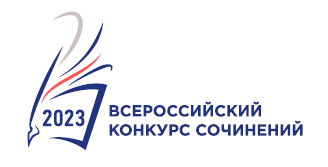 Заявка на участие во Всероссийском конкурсе сочинений 2023 годаСубъект Российской Федерации:__________________________________________________________________Наименование муниципального образования (населённого пункта):__________________________________________________________________ФИО участника Всероссийского конкурса сочинений (полностью):__________________________________________________________________Дата рождения участника Конкурса:__________________________________________________________________Класс (курс), в (на) котором обучается участник Конкурса:__________________________________________________________________Почтовый адрес участника Конкурса (с индексом):__________________________________________________________________Электронная почта участника Конкурса (родителей/законных представителей):__________________________________________________________________Контактный телефон участника Конкурса (родителей/законных представителей):__________________________________________________________________ФИО учителя, обеспечивающего педагогическое сопровождение участника Всероссийского конкурса сочинений (полностью):__________________________________________________________________Электронная почта учителя, обеспечивающего педагогическое сопровождение участника Конкурса:__________________________________________________________________Контактный телефон учителя, обеспечивающего педагогическое сопровождение участника Конкурса:__________________________________________________________________Полное название образовательной организации участника Конкурса:____________________________________________________________________________________________________________________________________ФИО руководителя/заместителя руководителя образовательной организации:__________________________________________________________________Почтовый адрес образовательной организации участника Конкурса
(с индексом):__________________________________________________________________Электронный адрес образовательной организации участника Конкурса:__________________________________________________________________Телефон образовательной организации участника Конкурса (с кодом):_________________________________________________________________Подпись участника:_______________ / _______________подпись                    расшифровка подписиПодпись учителя:_______________ / _______________подпись                    расшифровка подписиПодпись руководителя/заместителя образовательной организации:_______________ / _______________подпись                    расшифровка подписиПРИЛОЖЕНИЕ 3тематическиЕ НАПРАВЛЕНИЯ ВКC - 20231«Как утро нужно считать самой лучшей частью суток, как весна – самое прекрасное время года, так детство – самая яркая пора человеческой жизни» (В.А. Солоухин): 2018–2027 годы – Десятилетие детства в России.2«Что может быть честнее и благороднее, как учить других тому, что сам наилучшим образом знаешь...» (Марк Фабий Квинтилиан): 2023 год – Год педагога и наставника.3«Сделать как можно более пользы моему Отечеству – вот единственная цель моей жизни, и к ней-то я должен направлять все свои способности» (К.Д. Ушинский): 200 лет со дня рождения К.Д. Ушинского.4«Он сердцем помнил: береги // Вот эти мирные границы, – // Не раз, как волны, шли враги, // Чтоб о гранит его разбиться» (Н.С. Тихонов): 80-летие полного освобождения Ленинграда от фашистской блокады.5«Победоносная защита Сталинграда является одним из подвигов, о которых история всегда будет рассказывать с величайшим благоговением…» (Томас Манн): 80-летие победы в Сталинградской битве.6«В результате Курской битвы Советские Вооруженные Силы нанесли врагу такое поражение, от которого фашистская Германия уже никогда не смогла оправиться» (А.М. Василевский): 80-летия победы в Курской битве.7«Надеюсь на море» (девиз И.Ф. Крузенштерна): 220 лет со дня начала первого русского кругосветного плавания под руководством И.Ф. Крузенштерна.8«Голос совести и вера в будущее не позволяют подлинному писателю прожить на земле, как пустоцвет...» (К.Г. Паустовский): юбилеи российских писателей и поэтов в 2023 году.9«Все хорошие книги сходны в одном, – когда вы дочитываете до конца, вам кажется, что все это случилось с вами, и так оно всегда при вас и останется» (Эрнест Хемингуэй): юбилеи литературных произведений в 2023 году.10«Культура – это душа нации» (Д.С. Лихачев): 125 лет Государственному Русскому музею.Приложение 4
КОНКУРСНАЯ РАБОТАСубъект Российской Федерации:__________________________________________________________________Наименование муниципального образования (населённого пункта):__________________________________________________________________Образовательная организация (полное название):____________________________________________________________________________________________________________________________________Участник Конкурса:__________________________________________________________________Фамилия__________________________________________________________________Имя__________________________________________________________________ОтчествоКласс (курс), в (на) котором обучается участник Конкурса:__________________________________________________________________Тематическое направление:______________________________________________________________________________________________________________________________________________________________________________________________________Жанр:__________________________________________________________________Тема:_____________________________________________________________________________________________________________________________________________________________________________________________________________________________________________________________________________________________________________________________________________________________________________________________________________________________________________________________________________________________________________________________________________________________________________________________________________________________________________________________________________________________________________________________________________________________________________________________________________________________________________________________________________________________________________________________________________________________________________________________________________________________________________________________________________________________________________________________________________________________________________________________________________________________________________________________________________________________________________________________________________________________________________________________________________________________________________________________________________________________________________________________________________________________________________________________________________________________________________________________________________________________________________________________________________________________________________________________________________________________________________________________________________________________________________________________________________________________________________________________________________________________________________________________________________________________________________________________________________________________________________________________________________________________________________________________________________________________________________________________________________________________________________________________________________________________________________________________________________________________________________________________________________________________________________________________________________________________________________________________________________________________________________________________________________________________________________________________________________________________________________________________________________________________________________________________________________________________________________________________________________________________________________________________________________________________________________________________________________________________________________________________________________________________________________________________________________________________________________________________________________________________________________________________________________________________________________________________________________________________________________________________________________________________________________________________________________________________________________________________________________________________________________________________________________________________________________________________________________________________________________________________________________________________________________________________________________________________________________________________________________________________________________________________________________________________________________________________________________________________________________________________________________________________________________________________________________________________________________________________________________________________________________________________________________________________________________________________________________________________________________________________________________________________________________________________________________________________________________________________________________________________________________________________________________________________________________________________________________________________________________________________________________________________________________________________________________________________________________________________________________________________________________________________________________________________________________________________________________________________________________________________________________________________________________________________________________________________________________________________________________________________________________________________________________________________________________________________________________________________________________________________________________________________________________________________________________________________________________________________________________________________________Приложение 5
Протокол оценивания работ участников регионального этапа Всероссийского конкурса сочинений 2023 годаСубъект Российской Федерации: ______________________________________________________________Дата: ______________________________________________________________Председатель Жюри     ____________________ / ___________________/подпись                                  расшифровка подписиЧлен Жюри №1             ____________________ / ___________________/подпись                                  расшифровка подписиЧлен Жюри №2             ____________________ / ___________________ /подпись                                  расшифровка подписиПриложение 5
Рейтинговый список по итогам проведения регионального этапа Всероссийского конкурса сочинений 2023 годаСубъект Российской Федерации: ______________________________________________________________Дата: ______________________________________________________________Председатель Жюри:              ____________________ / ___________________ /подпись                   расшифровка подписиОтветственный координатор ВКС
в субъекте Российской Федерации: ___________________ / _______________/							подпись                                расшифровка подписиПриложение 6-7
Лист оценивания работы участника
Всероссийского конкурса сочинений 2023 годаФИО участника (полностью):__________________________________________________________________Класс (курс), в (на) котором обучается участник:__________________________________________________________________Полное наименование образовательной организации, в которой обучается участник:____________________________________________________________________________________________________________________________________Тематическое направление:____________________________________________________________________________________________________________________________________Тема сочинения:____________________________________________________________________________________________________________________________________Жанр сочинения:__________________________________________________________________Член Жюри     ____________________ / ____________________ /подпись                                      расшифровка подписи4-5 классы4-5 классы4-5 классы4-5 классы4-5 классы4-5 классыОценкаФИОучастника (полностью)член жюри №1член жюри №2член жюри №3Итог1.2.3.4.6-7 классы6-7 классы6-7 классы6-7 классы6-7 классы6-7 классыОценкаФИОучастника (полностью)член жюри №1член жюри №2член жюри №3Итог1.2.3.4.8-9 классы8-9 классы8-9 классы8-9 классы8-9 классы8-9 классыОценкаФИОучастника (полностью)член жюри №1член жюри №2член жюри №3Итог1.2.3.4.10-11 классы10-11 классы10-11 классы10-11 классы10-11 классы10-11 классыОценкаФИОучастника (полностью)член жюри №1член жюри №2член жюри №3Итог1.2.3.4.профессиональные образовательные организациипрофессиональные образовательные организациипрофессиональные образовательные организациипрофессиональные образовательные организациипрофессиональные образовательные организациипрофессиональные образовательные организацииОценкаФИОучастника (полностью)член жюри №1член жюри №2член жюри №3Итог1.2.3.№ п/пФИО участника полностьюОбразовательная организацияТема сочиненияИтоговый балл
(в порядке убывания)4-5 классы4-5 классы4-5 классы4-5 классы4-5 классы1.2.3.6-7 классы6-7 классы6-7 классы6-7 классы6-7 классы1.2.3.8-9 классы8-9 классы8-9 классы8-9 классы8-9 классы1.2.3.10-11 классы10-11 классы10-11 классы10-11 классы10-11 классы1.2.3.профессиональные образовательные организациипрофессиональные образовательные организациипрофессиональные образовательные организациипрофессиональные образовательные организациипрофессиональные образовательные организации1.2.3.№ п/пКритерийПоказательБаллы1.Формулировка темы конкурсного сочинения.1.1. Уместность, самостоятельность, оригинальность.0-32.Содержание конкурсного сочинения.2.1. Соответствие выбранному тематическому направлению;0-32.Содержание конкурсного сочинения.2.2. Соответствие содержания выбранной теме;0-32.Содержание конкурсного сочинения.2.3. Полнота раскрытия темы;0-32.Содержание конкурсного сочинения.2.4. Оригинальность авторского замысла;0-32.Содержание конкурсного сочинения.2.5. Корректное использование литературного, исторического, биографического, научного и других материалов;0-32.Содержание конкурсного сочинения.2.6. Воплощённость идейного замысла.0-33.Жанровое и языковое своеобразие конкурсного сочинения.3.1. Соответствие выбранному жанру;0-33.Жанровое и языковое своеобразие конкурсного сочинения.3.2. Цельность композиции;0-33.Жанровое и языковое своеобразие конкурсного сочинения.3.3. Логичность и соразмерность композиции;0-33.Жанровое и языковое своеобразие конкурсного сочинения.3.4. Богатство лексики;0-33.Жанровое и языковое своеобразие конкурсного сочинения.3.5. Разнообразие синтаксических конструкций;0-33.Жанровое и языковое своеобразие конкурсного сочинения.3.6. Точность, ясность и выразительность речи;0-33.Жанровое и языковое своеобразие конкурсного сочинения.3.7. Целесообразность использования языковых средств;0-33.Жанровое и языковое своеобразие конкурсного сочинения.3.8. Стилевое единство текста.0-34.Грамотность конкурсного сочинения.4.1. Соблюдение орфографических норм русского языка;0-34.Грамотность конкурсного сочинения.4.2. Соблюдение пунктуационных норм русского языка;0-34.Грамотность конкурсного сочинения.4.3. Соблюдение языковых норм (правил употребления слов, грамматических форм
и стилистических ресурсов).0-34.Грамотность конкурсного сочинения.0 ошибок – 3 балла; 1-2 ошибки – 2 балла; 3 ошибки – 1 балл; более 3 ошибок – 0 баллов.0 ошибок – 3 балла; 1-2 ошибки – 2 балла; 3 ошибки – 1 балл; более 3 ошибок – 0 баллов.Итоговый балл:Итоговый балл:Итоговый балл:54